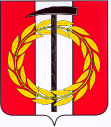 Собрание депутатов Копейского городского округаЧелябинской областиРЕШЕНИЕ          29.09.2021               282от _______________№_____Об утверждении в новой редакции приложенияк решению Собрания депутатов Копейскогогородского округа от 30.09.2020 № 14 «О графике приема избирателей депутатами Собрания депутатов Копейского городского округа шестого созыва»       Руководствуясь  статьёй 30 Регламента  Собрания депутатов Копейского городского округа,  утвержденного решением Собрания депутатов Копейского городского округа от 25.08.2021 № 249 - МО,Собрание депутатов Копейского городского округа Челябинской областиРЕШАЕТ:       1. Утвердить в новой редакции приложение к решению Собрания депутатов Копейского городского округа № 14 от 30.09.2020 «О графике приема избирателей депутатами Собрания депутатов Копейского городского округа шестого созыва».       2. Считать утратившими силу:- приложение к решению Собрания депутатов Копейского городского округа, утвержденному решением Собрания депутатов Копейского городского округа от 30.09.2020 №14 «О графике приема избирателей депутатами Собрания депутатов Копейского городского округа шестого созыва»;- решение Собрания депутатов Копейского городского округа от 25.11.2020 № 64 «О внесении изменений в решение Собрания депутатов Копейского городского округа «О внесении изменений в приложение к решению Собрания депутатов Копейского городского округа от 30.09.2020 № 14;- решение Собрания депутатов Копейского городского округа от 28.04.2021 № 195 «О внесении изменений в решение Собрания депутатов Копейского городского округа «О внесении изменений в приложение к решению Собрания депутатов Копейского городского округа от 30.09.2020 № 14.       3. Опубликовать настоящее решение в газете «Копейский рабочий».       4. Настоящее решение вступает в силу со дня его принятия.Председатель Собрания депутатовКопейского городского округа                                                      Е.К. ГискеПриложение к решению Собрания                                                                          депутатов Копейского городского                                                                    округа от 29.09.2021 № 282График приема избирателейдепутатами Собрания депутатов Копейского городского округашестого созыва№округаФамилия, имя, отчестводепутатаАдрес места проведения приема избирателейВремя проведения приема избирателей1НазаровАлександр АнатольевичМУ «ДК им. Вахрушева»,ул.22 Партсъезда, 25;п.Козырево, каб. педиатра,ул.Октябрьская, д.29;МОУ «ООШ №15 им.Г.А. Труша», ул.Саратовская, 3б14.00 - 15.0015.15 – 16.0016.15 – 17.002Шредер Петр ВладимировичМОУ «СОШ №47» (филиал), ул. Пекинская, 25;МУ «ДК 30 лет ВЛКСМ»,ул.16 лет Октября, 2414.00 – 16.003НиканороваНаталья МихайловнаГорняцкийтерриториальный отдел,ул.Чернышевского, 17-а15.00 – 17.004ТрушИрина АлександровнаДК пос. РМЗ (филиал),ул. Мехавова, 416.00 – 18.005БелозерцеваЛариса АлександровнаПотанинский территориальный отдел,ул. Театральная, 4а16.00 – 18.006Коваленко Денис ВладимировичМОУ «СОШ №44 им.С.Ф. Бароненко»,ул. Лихачёва, 417.00 – 19.007СамохваловИван ПавловичДетско-юношеский клуб «Умелец»,ул. Томилова, 2316.00 – 18.008Фещак Дмитрий ВладимировичМОУ «СОШ № 21»,пр. Победы, 4214.00 – 16.009ФедякинМихаил АнатольевичМУ «ДК им. Петрякова»,ул. Электровозная, 1116.00 – 18.0010Сединкин Николай АнатольевичООО «ЖУК»,ул.Кузнецова, 1814.00 – 16.0011СуминаНаталья ФёдоровнаМУ «ЦБС»,ул. Жданова, 2916.00 – 18.0012БисеровВладимир ГеоргиевичАдминистративное здание,ул. Ленина, 61, каб. 30415.00 – 17.0013Журавлева Елена АнатольевнаМОУ «СОШ № 42»,ул. Гольца, 1816.00 – 18.0014СаблинаТатьяна ЕвгеньевнаМУ «ДК им. С.М. Кирова»,ул. К. Маркса, д.714.00 – 16.0015ГискеЕвгений КонстантиновичМУ «ДК им. С.М. Кирова»,ул. К Маркса, д.715.00 – 17.0016ЕфимовИлья ВладимировичДетско-юношеский клуб «Чайка»,пр. Славы, 1116.00 – 18.0017ЧижовЗахар НиколаевичМОУ «СОШ № 43»,ул. Новосибирская, 2117.00 – 19.0018Павлов Алексей ГеннадьевичСпортивно-оздоровительный комплекс «7 Клуб», пр. Ильича, 1а14.00 – 16.0019ХазаровАртур ТимуровичБиблиотека семейного чтения № 3 МУ «ЦБС»,ул. Кирова, 2015.00 – 17.0020ГаврищукОлег СергеевичМУ «ДК им. Бажова»,ул. Л.Чайкиной, 3315.00 – 17.0021КинстлерЭдуард АлександровичКлуб пос. ш. № 44;МУ «ДК им. Бажова»,ул. Л.Чайкиной, 3314.00 – 16.0022БабинМаксим АнатольевичБиблиотека семейного чтения № 9 МУ «ЦБС»,ул. Коммунистическая, 2815.00 – 17.0023ТитовАлексей ИвановичМОУ «СОШ № 23» (филиал), ул. Троицкая, 319.00 – 21.0024СаковскаяНаталья ЮрьевнаОктябрьский территориальный отдел,ул. Российская, 2514.00 – 16.0025Чернецов Александр ПетровичОктябрьский территориальный отдел,ул. Российская, 25;Калачевский территориальный отдел,ул. Зелёная, 916.00 – 18.00